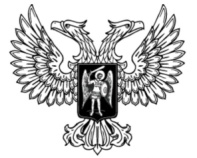 ДонецкАЯ НароднАЯ РеспубликАЗАКОНО внесении изменений в статьи 198 и 216 Закона Донецкой Народной Республики «О ТАМОЖЕННОМ РЕГУЛИРОВАНИИ В ДОНЕЦКОЙ НАРОДНОЙ РЕСПУБЛИКЕ»Принят Постановлением Народного Совета 28 апреля 2017 годаСтатья 1Внести в Закон Донецкой Народной Республики от 25 марта 2016 года № 116-IНС «О таможенном регулировании в Донецкой Народной Республике» (опубликован на официальном сайте Народного Совета Донецкой Народной Республики 25 апреля 2016 года) следующие изменения:1) часть 3 статьи 198 дополнить словами «, если иное не предусмотрено настоящим Законом.»;2) статью 216 дополнить пунктом 5 следующего содержания:«5) в отношении отдельных субъектов хозяйствования (юридических лиц, филиалов юридических лиц – нерезидентов) актами Главы Донецкой Народной Республики предоставлено временное освобождение от оплаты таможенных платежей – в период действия такого освобождения и при соблюдении условий, в связи с которыми оно предоставлено.».Статья 2Действие настоящего Закона распространяется на правоотношения, возникшие с 27 февраля 2017 года. Глава Донецкой Народной Республики				              А.В.Захарченког. Донецк18 мая 2017 года№ 176-IНС